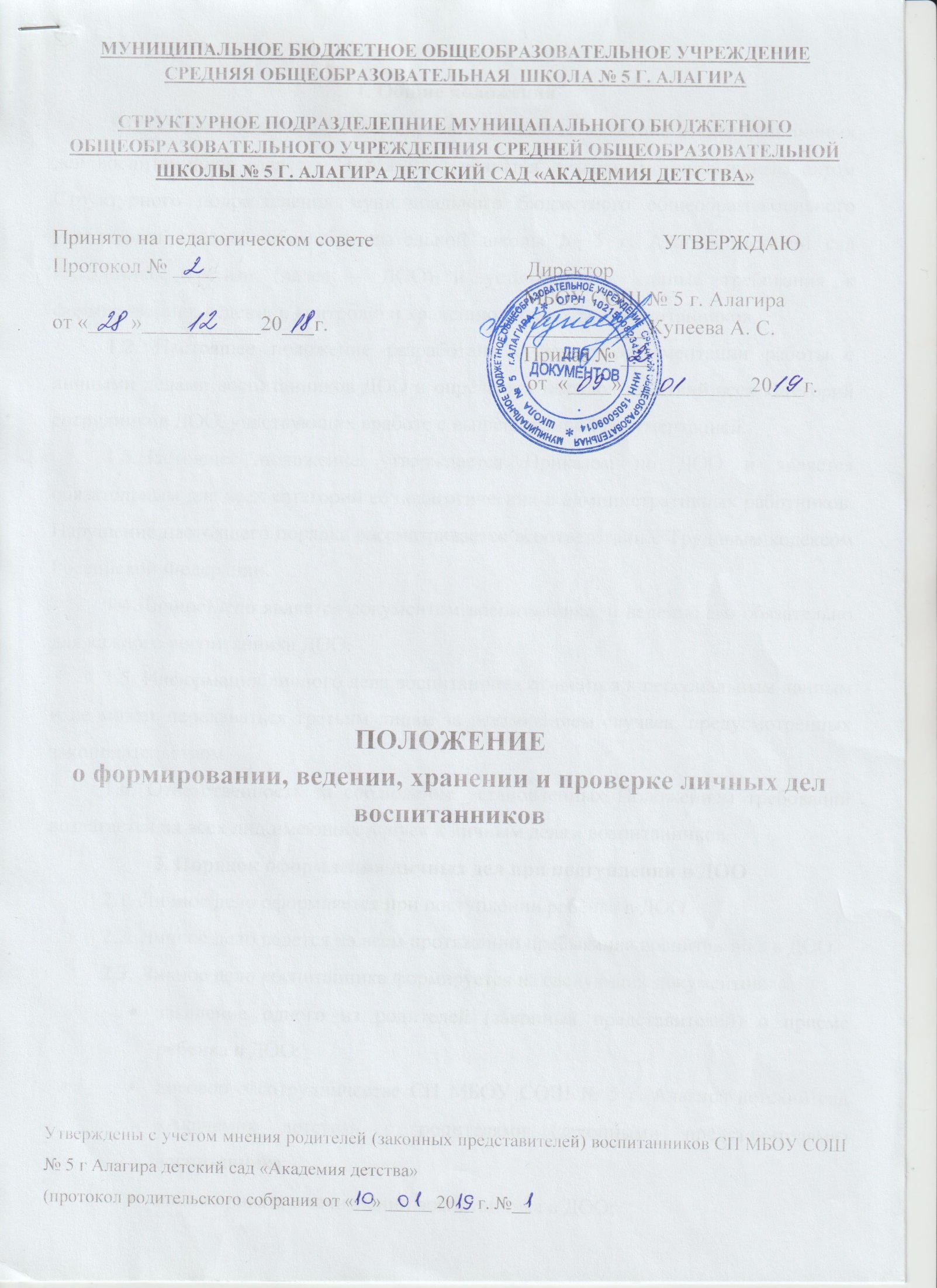 1. Общие положения1.1. Положение о порядке формирования, ведения, хранения и проверки личных дел воспитанников (далее - Положение) является локальным нормативным актом Структурного подразделения муниципального бюджетного общеобразовательного учреждения средней общеобразовательной школы № 5 г. Алагира детский сад «Академия детства» (далее – ДОО) и устанавливает единые требования к формированию, ведению, контролю и хранению личных дел воспитанников.1.2. Настоящее положение разработано с целью регламентации работы с личными делами воспитанников ДОО и определяет порядок действий всех категорий сотрудников ДОО, участвующих вработе с вышеназванной документацией.1.3.Настоящее положение утверждается Приказом по ДОО и является обязательным для всех категорий её педагогических и административных работников. Нарушение настоящего порядка рассматривается всоответствии с Трудовым кодексом Российской Федерации.1.4.Личное дело является документом воспитанника, и ведение его обязательно для каждого воспитанника ДОО.1.5. Информация личного дела воспитанника относится к персональным данным и не может передаваться третьим лицам за исключением случаев, предусмотренных законодательством.1.6. Ответственность за соблюдение установленных Положением требований возлагается на всех лиц,имеющих допуск к личным делам воспитанников.2. Порядок оформления личных дел при поступлении в ДОО2.1. Личное дело оформляется при поступлении ребенка в ДОО.2.2. Личное дело ведется на всем протяжении пребывания воспитанника в ДОО.2.3. Личное дело воспитанника формируется из следующих документов:заявление одного из родителей (законных представителей) о приеме ребенка в ДОО;договор о сотрудничестве СП МБОУ СОШ № 5 г. Алагира детский сад «Академия детства» с родителями (законными представителями) воспитанника;копия приказа о зачислении воспитанника в ДОО;согласие на обработку персональных данных ребенка;Копии документов:- свидетельства о рождении;- медицинского полиса воспитанника;копия приказа об отчислении из ДОО;иные документы.2.4. Личное дело содержит опись документов.3. Порядок ведения и хранения личных дел3.1. В личное дело воспитанника заносятся общие сведения о ребенке.3.2. Личное дело имеет номер, соответствующий номеру в алфавитной книге записи воспитанников.3.3. Личные дела воспитанников ведутся воспитателем. Записи в личном деле необходимо вести четко, аккуратно, фиолетовой пастой.3.4. Общие сведения о воспитаннике корректируются воспитателем по мере изменения данных.3.5. Личные дела воспитанников хранятся в кабинете заместителя директора по дошкольному образованию ДОО в строго отведённом месте.3.6. Личные дела одной группы находятся вместе в одной папке и должны быть разложены в алфавитном порядке.3.7. Список воспитанников группы меняется ежегодно делопроизводителем.3.8. Воспитатели постоянно следят за состоянием личных дел и принимают меры к их правильному ведению.3.9. По окончании ДОО воспитанника личное дело хранится в архиве ДОО 3 года.4. Порядок проверки личных дел воспитанников4.1. Контроль за состоянием личных дел осуществляется делопроизводителем, и заместителем директора по дошкольному образованию ДОО.4.2. Проверка личных дел воспитанника осуществляется по плану в начале учебного года. Внеобходимых случаях, проверка осуществляется внепланово, оперативно.4.3. Цели и объект контроля – правильность оформления личных дел воспитанников.